Chers amis,Comme vous le savez tous, la date de mon anniversaire approche. Tous les ans, il y a une grande célébration en mon honneur et je pense que cette année encore cette célébration aura lieu.Pendant cette période, tout le monde fait du shopping, achète des cadeaux, il y a plein de publicité à la radio et dans les magasins, et tout cela augmente au fur et à mesure que mon anniversaire se rapproche. C’est vraiment bien de savoir, qu’au moins une fois par an, certaines personnes pensent à moi. Pourtant je remarque que si au début les gens paraissaient comprendre et semblaient reconnaissants de tout ce que j’ai fait pour eux, plus le temps passe, et moins ils semblent se rappeler la raison de cette célébration. Les familles et les amis se rassemblent pour s’amuser, mais ils ne connaissent pas toujours le sens de la fête.Je me souviens que l’année dernière il y avait un grand banquet à mon honneur. La table de salle à manger était remplie de mets délicieux, de gâteaux, de fruits et de chocolats. La décoration était superbe et il y avait beaucoup de magnifiques cadeaux emballés de manière très spéciale. Mais vous savez quoi ? Je n’étais pas invité... J’étais en théorie l’invité d’honneur, mais personne ne s’est rappelé de moi et ils ne m’ont pas envoyé d’invitation. La fête était en mon honneur, mais quand ce grand jour est arrivé, on m’a laissé dehors, et ils m’ont fermé la porte à la figure... et pourtant moi je voulais être avec eux et partager leur table. En réalité, je n’étais pas surpris de cela car depuis quelques années, toutes les portes se referment devant moi.Comme je n’étais pas invité, j’ai décidé de me joindre à la fête sans faire de bruit, sans me faire remarquer. Je me suis mis dans un coin, et j’ai observé. Tout le monde buvait, certains étaient ivres, ils faisaient des farces, riaient à propos de tout. Ils passaient un bon moment. Pour couronner le tout, ce gros bonhomme à la barbe blanche est arrivé, vêtu d’une longue robe rouge, et il riait sans arrêt : ’ho ho ho !’ Il s’est assis sur le sofa et tous les enfants ont couru autour de lui, criant ’Père Noël ! Père Noël !’, comme si la fête était en son honneur ! A minuit, tout le monde a commencé à s’embrasser ; j’ai ouvert mes bras et j’ai attendu que quelqu’un vienne me serrer dans ses bras et... vous savez quoi... personne n’est venu à moi.Soudain ils se sont tous mis à s’échanger des cadeaux. Ils les ont ouverts un par un, en grande excitation. Quand tout a été déballé, j’ai regardé pour voir si, peut-être, un cadeau était resté pour moi. Qu’auriez-vous ressenti si, le jour de votre anniversaire, tout le monde s’échangeait des cadeaux et que vous n’en receviez aucun ?J’ai enfin compris que je n’étais pas désiré à cette soirée et je suis parti silencieusement.Tous les ans ça s’empire. Les gens se rappellent seulement de ce qu’ils boivent et mangent, des cadeaux qu’ils ont reçus, et plus personne ne pense à moi. J’aurais voulu pour la fête de Noël cette année, que vous me laissiez rentrer dans votre vie. J’aurai souhaité que vous vous rappeliez qu’il y a plus de 2000 ans de cela, je suis venu au monde dans le but de donner ma vie pour vous, et en définitive pour vous sauver. Aujourd’hui je souhaite seulement que vous croyiez à cela de tout votre cœur. Comme nombreux sont ceux qui ne m’ont pas invité à leur fête l’an passé, je vais cette fois organiser ma propre fête et j’espère que vous serez nombreux à me rejoindre.En guise de réponse positive à mon invitation, je vais vous demander de réfléchir un petit peu et de prendre votre bic, votre stylo ou votre crayon. Vous savez quoi ? Quand on pense avec tout son cœur à quelqu’un, juste pour son bien, juste pour qu’il souffre moins, ou qu’il soit davantage heureux, c’est comme si on pensait à moi. Alors, déjà merci beaucoup pour mon Noël !Je vous aime très fort !

Jésus(D’après Jacqueline Hurdebise) Réfléchis sur le sens du texte : Noël, c’est l’anniversaire de ……………….., il est né le 25 décembre.Et toi ? Comment t’appelles-tu ? ……………………………… Quelle est la date de ton anniversaire ? …………………………Inscris dans le sapin ci-dessous toutes les choses que font les gens dans ce texte pour fêter l’anniversaire de Jésus. Tu peux y ajouter les choses que tu aimes qu’on fasse pour toi le jour de ton anniversaire.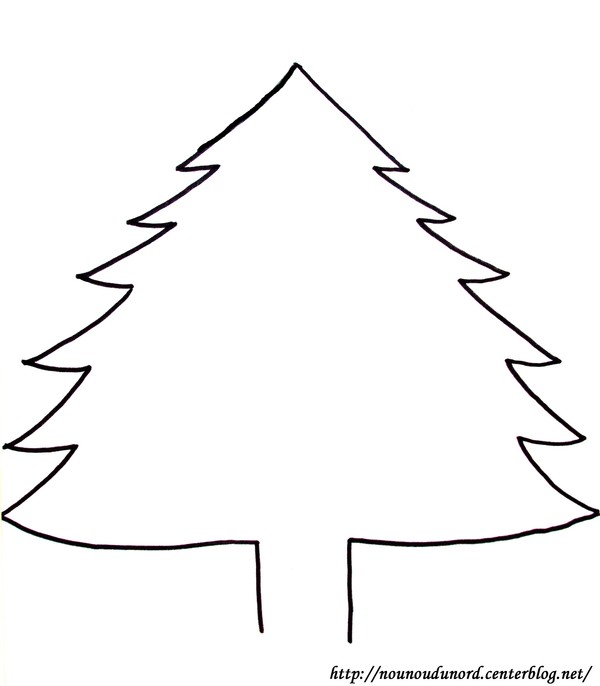 Cela aurait pu être une bien jolie fête si Jésus y avait été invité ! Ajoute dans ton sapin le nom de Jésus. Fais-le bien ressortir car un anniversaire sans la personne qui est fêtée, ce n’est vraiment pas chouette ! Dans sa lettre, Jésus te dit qu’une façon de l’inviter à Noël, c’est de penser à quelqu’un qui a besoin de réconfort.À qui as-tu envie de penser aujourd’hui ? Si tu avais une baguette magique, qu’aimerais-tu que cette personne reçoive ? Note ce que tu aimerais lui donner dans les étoiles.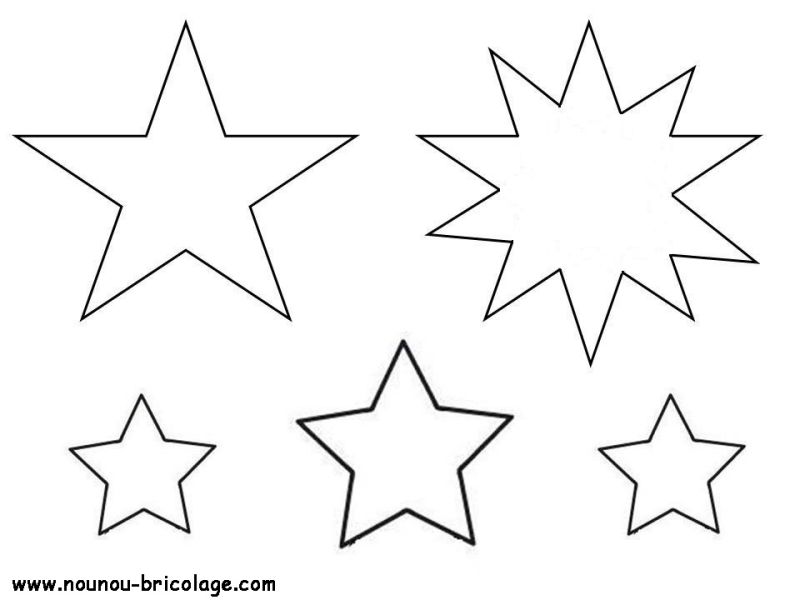 Nous n’avons pas de baguette magique ! (Malheureusement) ; mais peut-être qu’en cette veille de Noël, tu pourrais faire quelque chose pour cette personne ? As-tu une idée ? Que pourrais-tu faire ? Dire ? Nous te donnons quelques propositions si tu n’as pas d’idées. Mais tu peux en inventer d’autres !Si tu fais cette chose à laquelle tu as pensé, tu auras changé Noël ! Tu auras invité Jésus à la fête. Bravo !J’ai envie de penser àJe pourrais …